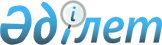 О внесении изменения в постановление Правительства Республики Казахстан от 6 августа 2009 года № 1202
					
			Утративший силу
			
			
		
					Постановление Правительства Республики Казахстан от 14 ноября 2009 года № 1837. Утратило силу постановлением Правительства Республики Казахстан от 9 августа 2012 года № 1036

      Сноска. Утратило силу постановлением Правительства РК от 09.08.2012 № 1036 (вводится в действие по истечению десяти календарных дней после первого официального опубликования).      Правительство Республики Казахстан ПОСТАНОВЛЯЕТ:



      1. Внести в постановление Правительства Республики Казахстан от 6 августа 2009 года № 1202 "Об утверждении Правил предоставления инновационных грантов и представления отчетов о мерах, принятых по внедрению объектов интеллектуальной собственности" (САПП Республики Казахстан, 2009 г., № 35, ст. 338) следующее изменение:



      в Правилах предоставления инновационных грантов и представления отчетов о мерах, принятых по внедрению объектов интеллектуальной собственности, утвержденных указанным постановлением:



      пункт 35 изложить в следующей редакции:

      "35. Срок освоения инновационного гранта на подготовку технико-экономического обоснования инновационного проекта определяется в соответствии с особенностями конкретного инновационного проекта, но не более 6 (шесть) месяцев.".



      2. Настоящее постановление вводится в действие по истечении десяти календарных дней после первого официального опубликования.       Премьер-Министр

      Республики Казахстан                       К. Масимов
					© 2012. РГП на ПХВ «Институт законодательства и правовой информации Республики Казахстан» Министерства юстиции Республики Казахстан
				